PAUTA DA 8ª (OITAVA) SESSÃO ORDINÁRIA DA VIGÉSIMA SEXTA SESSÃO LEGISLATIVA DA SÉTIMA LEGISLATURA DA CÂMARA DE VEREADORES DO MUNICÍPIO DE CHUPINGUAIA-RO.11 DE ABRIL DE 2022                                  EXPEDIENTE RECEBIDO:    I-Leitura, discussão e votação da Ata da 7ª Sessão  Ordinária realizada dia 04 de Abril de 2022.   II- Indicações nº: 073,074,075,076,077,78/2022.               PALAVRA LIVRE DOS ORADORES INSCRITOS (7 min). 2ª PARTE                                       ORDEM DO DIA    I-Indicações nº : 073,074,075,076,077,78/2022. EXPLICACÕES PESSOAIS DOS VEREADORES INSCRITOS (5min)Obs: as indicações não foram lidas em plenário,devido a viagem dos senhores Etis.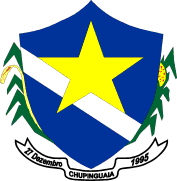                                ESTADO DE RONDÔNIA                              PODER LEGISLATIVO               CÂMARA MUNICIPAL DE CHUPINGUAIA         8ª    SESSÃOORDINÁRIAESTADO DE RONDÔNIAPODER LEGISLATIVOCÂMARA DE VEREADORES DO MUNICÍPIO DE CHUPINGUAIA                   PAUTA DA IMPRENSA    11/04//2022   INDICAÇÕES                            ASSUNTO      AUTORIA         73/2022 Solicito a Prefeita e a Secretaria de Educação que seja dado o andamento no projeto da cozinha  para Escola Valter  José  Zanela com extensão de cobertura até o refeitório.Ver: Maria         74/2022Solicito a Prefeitura e a Secretaria  de Educação que seja providênciado com urgência 03 (três) salas de aula para atendimento infantil da Escola Valter José Zanela no Distrito do Guaporé.Ver: Maria         75/2022Solicito a Prefeita e ao Secretário de Saúde que seja providênciado a contratação de um pediatra com urgência.Ver: Maria         76/2022Solicita-se ao Executivo a possibilidade de que seja feito dois parquinhos um para a Escola Jacob Arnaldo pereira no distrito de nova Andradina e outro assentamento Zé Bentão na escola Multisseriada Agua Viva. Ver Eder           77/2022Indica-se ao Executivo juntamente com o Secretário de Saúde Tarlei Cristian de Lima a possibilidade de providênciar um aparelho celular com plano para a Regulação Municipal de Chupinguaia.Ver: Ronaldo           78/2022 Solicita-se ao Executivo que dentro das possibilidades possa implantar uma oficina terceirizada para a secretaria de obras do município de Chupinguaia.Ver :Eder